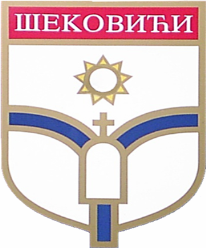 СЛУЖБЕНИ  ГЛАСНИКOПШТИНЕ ШЕКОВИЋИБрој 8                                                                                                             Понедељак, 16.05.2022.год    75450 Шековићи, Јосипа Ковачевића бб, телефон 056/653-023, тел/факс 056/654-612, Е-mail: so.sekovici@gmail.comНАЧЕЛНИК ОПШТИНЕНа основу члана  59. став 1. алинеја 8. Закона о локалној самоуправи („Службени гласник Републике Српске“, број: 97/16, 36/19 и 61/21)  и члана  51. тачка 1. алинеја 8. Статута општине Шековићи („Службени гласник општине Шековићи“ број: 10/17) начелник општине  д о н о с и : П Р А В И Л Н И КО ИЗМЈЕНИ ПРАВИЛНИКА О ОРГАНИЗАЦИЈИ И СИСТЕМАТИЗАЦИЈИРАДНИХ МЈЕСТА У ОПШТИНСКОЈ УПРАВИ ОПШТИНЕ ШЕКОВИЋИЧлан 1.У Правилнику о организацији и систематизацији радних мјеста у Општинској управи општине Шековићи („Службени гласник општине Шековићи“ број: 6/18, 5/19, 6/19, 3/20, 6/20, 2/21, 7/21, 8/21, 2/22 и 3/22)  у члану 62. став 2. тачка 6. мијења се и гласи: број извршилаца – 2 извршиоца.Члан 2.Овај Правилник о измјени Правилника о организацији и систематизацији радних мјеста у Општинској управи општине Шековићи ступа на снагу наредног дана од дана објављивања у „Службеном гласнику општине Шековићи“.Број: 03-120-5/22Датум: 12.05.2022.годинеЗА НАЧЕЛНИКА ОПШТИНЕ              							ЗАМЈЕНИК   НАЧЕЛНИКА ОПШТИНЕ      						       Снежана Чворић, ср.                             С  А  Д  Р  Ж  А  ЈПравилник о измјени Правилника о организацији и систематизацији радних мјеста у Општинској управи  општине Шековићи ............................................................................................................................1